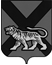 ТЕРРИТОРИАЛЬНАЯ ИЗБИРАТЕЛЬНАЯ КОМИССИЯГОРОДА ДАЛЬНЕГОРСКАР Е Ш Е Н И Е30 июля 2019 г.                              г. Дальнегорск                              № 592/97О формах протоколов и сводных таблиц, составляемых избирательными комиссиями на дополнительных выборах депутата Думы Дальнегорского городского округа по одномандатному избирательному округу № 9, назначенных на 8 сентября 2019 годаВ соответствии со статями 28, 78, 79, 80, 81 Избирательного кодекса Приморского края, территориальная избирательная комиссия города ДальнегорскаРЕШИЛА: 1. Установить следующие формы протоколов и сводной таблицы, составляемых избирательными комиссиями при проведении дополнительных выборов депутата Думы Дальнегорского городского округа по одномандатному избирательному округу № 9, назначенных на 8 сентября 2019 года:протокол участковой избирательной комиссии об итогах голосования на избирательном участке (приложение 1);протокол окружной избирательной комиссии о результатах выборов по одномандатному избирательному округу № 9 (приложение 2);сводная таблица окружной избирательной комиссии о результатах выборов по одномандатному избирательному округу № 9 (приложение 3);увеличенная форма протокола участковой избирательной комиссии об итогах голосования на избирательном участке (приложение 4);увеличенная форма сводной таблицы окружной избирательной комиссии о результатах выборов по одномандатному избирательному округу № 9 (приложение 5). 2. При изготовлении бланков протоколов участковой избирательной комиссии, увеличенной формы протокола и сводной таблицы число строк, начиная со строки 13, определяется после завершения регистрации кандидатов и после утверждения текста избирательного бюллетеня.3. Разместить настоящее решение на сайте Дальнегорского городского округа в разделе «Территориальная избирательная комиссия города Дальнегорска» в информационно-телекоммуникационной сети «Интернет».Председатель комиссии						          С.Н. ЗарецкаяСекретарь комиссии							       О.Д. ДеремешкоПриложение № 2к решению территориальной избирательной комиссиигорода Дальнегорска от 30 июля 2019 года № 592/97Экземпляр № ______   ДОПОЛНИТЕЛЬНЫЕ ВЫБОРЫ ДЕПУТАТА ДУМЫ ДАЛЬНЕГОРСКОГО ГОРОДСКОГО ОКРУГА8 сентября 2019 годаПРОТОКОЛ окружной избирательной комиссии о результатах выборов
по одномандатному избирательному округу № 9В соответствии с частью 10 статьи 81 Избирательного кодекса Приморского края _________________________________________________________________________________ ,(фамилия, имя, отчество)который получил наибольшее число голосов избирателей, принявших участие в голосовании, признан избранным депутатом Думы Дальнегорского городского округа по одномандатному избирательному округу № 9        илиВ соответствии с частью 1 статьи 82 Избирательного кодекса Приморского края по кандидатам__________________________________________________________________________________,(фамилия, имя, отчество)и ________________________________________________________________________________,(фамилия, имя, отчество)на «___» ______________ 2019 года назначить повторное голосование по одномандатному избирательному округу № 9, так как ни один из кандидатов, включенных в избирательный бюллетень, не получил необходимое для избрания число голосов избирателейилиВ соответствии с частью 11 статьи 81 Избирательного кодекса Приморского края выборы по одномандатному избирательному округу № 9 признаны несостоявшимисяилиВ соответствии с частью 14 статьи 81 Избирательного кодекса Приморского края выборы по одномандатному избирательному округу № 9 признаны недействительнымиПриложение № 3к решению территориальной избирательной комиссиигорода Дальнегорска от 30 июля 2019 года № 592/97Экземпляр №  _____   ДОПОЛНИТЕЛЬНЫЕ ВЫБОРЫ ДЕПУТАТА ДУМЫ ДАЛЬНЕГОРСКОГО ГОРОДСКОГО ОКРУГА8 сентября 2019 годаСВОДНАЯ ТАБЛИЦАокружной избирательной комиссии о результатах выборов
по одномандатному избирательному округу № 9Приложение № 5к решению территориальной избирательной комиссиигорода Дальнегорска от 30 июля 2019 года № 592/97Экземпляр № _____   ДОПОЛНИТЕЛЬНЫЕ ВЫБОРЫ ДЕПУТАТА ДУМЫ ДАЛЬНЕГОРСКОГО ГОРОДСКОГО ОКРУГА8 сентября 2019 годаСВОДНАЯ ТАБЛИЦАокружной избирательной комиссии о результатах выборов
по одномандатному избирательному округу № 9(увеличенная форма)Приложение № 1                                                                                               к решению территориальной избирательной                                                                                                              комиссии города Дальнегорскаот 30 июля 2019 года № 592/97Экземпляр № ____ДОПОЛНИТЕЛЬНЫЕ ВЫБОРЫ ДЕПУТАТА ДУМЫ ДАЛЬНЕГОРСКОГО ГОРОДСКОГО ОКРУГА  ПО ОДНОМАНДАТНОМУ ИЗБИРАТЕЛЬНОМУ ОКРУГУ № 9
8 сентября 2019 годаПРОТОКОЛ участковой избирательной комиссии об итогах голосованияпо одномандатному избирательному округу № 9ИЗБИРАТЕЛЬНЫЙ УЧАСТОК № ____________________________________________________________________________________________________________(адрес помещения для голосования избирательного участка –  район, город, район в городе, поселок, село улица, дом)Участковая избирательная комиссия  установила: Приложение № 1                                                                                               к решению территориальной избирательной                                                                                                              комиссии города Дальнегорскаот 30 июля 2019 года № 592/97Экземпляр № ____ДОПОЛНИТЕЛЬНЫЕ ВЫБОРЫ ДЕПУТАТА ДУМЫ ДАЛЬНЕГОРСКОГО ГОРОДСКОГО ОКРУГА  ПО ОДНОМАНДАТНОМУ ИЗБИРАТЕЛЬНОМУ ОКРУГУ № 9
8 сентября 2019 годаПРОТОКОЛ участковой избирательной комиссии об итогах голосованияпо одномандатному избирательному округу № 9ИЗБИРАТЕЛЬНЫЙ УЧАСТОК № ____________________________________________________________________________________________________________(адрес помещения для голосования избирательного участка –  район, город, район в городе, поселок, село улица, дом)Участковая избирательная комиссия  установила: Приложение № 1                                                                                               к решению территориальной избирательной                                                                                                              комиссии города Дальнегорскаот 30 июля 2019 года № 592/97Экземпляр № ____ДОПОЛНИТЕЛЬНЫЕ ВЫБОРЫ ДЕПУТАТА ДУМЫ ДАЛЬНЕГОРСКОГО ГОРОДСКОГО ОКРУГА  ПО ОДНОМАНДАТНОМУ ИЗБИРАТЕЛЬНОМУ ОКРУГУ № 9
8 сентября 2019 годаПРОТОКОЛ участковой избирательной комиссии об итогах голосованияпо одномандатному избирательному округу № 9ИЗБИРАТЕЛЬНЫЙ УЧАСТОК № ____________________________________________________________________________________________________________(адрес помещения для голосования избирательного участка –  район, город, район в городе, поселок, село улица, дом)Участковая избирательная комиссия  установила: Приложение № 1                                                                                               к решению территориальной избирательной                                                                                                              комиссии города Дальнегорскаот 30 июля 2019 года № 592/97Экземпляр № ____ДОПОЛНИТЕЛЬНЫЕ ВЫБОРЫ ДЕПУТАТА ДУМЫ ДАЛЬНЕГОРСКОГО ГОРОДСКОГО ОКРУГА  ПО ОДНОМАНДАТНОМУ ИЗБИРАТЕЛЬНОМУ ОКРУГУ № 9
8 сентября 2019 годаПРОТОКОЛ участковой избирательной комиссии об итогах голосованияпо одномандатному избирательному округу № 9ИЗБИРАТЕЛЬНЫЙ УЧАСТОК № ____________________________________________________________________________________________________________(адрес помещения для голосования избирательного участка –  район, город, район в городе, поселок, село улица, дом)Участковая избирательная комиссия  установила: Приложение № 1                                                                                               к решению территориальной избирательной                                                                                                              комиссии города Дальнегорскаот 30 июля 2019 года № 592/97Экземпляр № ____ДОПОЛНИТЕЛЬНЫЕ ВЫБОРЫ ДЕПУТАТА ДУМЫ ДАЛЬНЕГОРСКОГО ГОРОДСКОГО ОКРУГА  ПО ОДНОМАНДАТНОМУ ИЗБИРАТЕЛЬНОМУ ОКРУГУ № 9
8 сентября 2019 годаПРОТОКОЛ участковой избирательной комиссии об итогах голосованияпо одномандатному избирательному округу № 9ИЗБИРАТЕЛЬНЫЙ УЧАСТОК № ____________________________________________________________________________________________________________(адрес помещения для голосования избирательного участка –  район, город, район в городе, поселок, село улица, дом)Участковая избирательная комиссия  установила: Приложение № 1                                                                                               к решению территориальной избирательной                                                                                                              комиссии города Дальнегорскаот 30 июля 2019 года № 592/97Экземпляр № ____ДОПОЛНИТЕЛЬНЫЕ ВЫБОРЫ ДЕПУТАТА ДУМЫ ДАЛЬНЕГОРСКОГО ГОРОДСКОГО ОКРУГА  ПО ОДНОМАНДАТНОМУ ИЗБИРАТЕЛЬНОМУ ОКРУГУ № 9
8 сентября 2019 годаПРОТОКОЛ участковой избирательной комиссии об итогах голосованияпо одномандатному избирательному округу № 9ИЗБИРАТЕЛЬНЫЙ УЧАСТОК № ____________________________________________________________________________________________________________(адрес помещения для голосования избирательного участка –  район, город, район в городе, поселок, село улица, дом)Участковая избирательная комиссия  установила: Приложение № 1                                                                                               к решению территориальной избирательной                                                                                                              комиссии города Дальнегорскаот 30 июля 2019 года № 592/97Экземпляр № ____ДОПОЛНИТЕЛЬНЫЕ ВЫБОРЫ ДЕПУТАТА ДУМЫ ДАЛЬНЕГОРСКОГО ГОРОДСКОГО ОКРУГА  ПО ОДНОМАНДАТНОМУ ИЗБИРАТЕЛЬНОМУ ОКРУГУ № 9
8 сентября 2019 годаПРОТОКОЛ участковой избирательной комиссии об итогах голосованияпо одномандатному избирательному округу № 9ИЗБИРАТЕЛЬНЫЙ УЧАСТОК № ____________________________________________________________________________________________________________(адрес помещения для голосования избирательного участка –  район, город, район в городе, поселок, село улица, дом)Участковая избирательная комиссия  установила: Приложение № 1                                                                                               к решению территориальной избирательной                                                                                                              комиссии города Дальнегорскаот 30 июля 2019 года № 592/97Экземпляр № ____ДОПОЛНИТЕЛЬНЫЕ ВЫБОРЫ ДЕПУТАТА ДУМЫ ДАЛЬНЕГОРСКОГО ГОРОДСКОГО ОКРУГА  ПО ОДНОМАНДАТНОМУ ИЗБИРАТЕЛЬНОМУ ОКРУГУ № 9
8 сентября 2019 годаПРОТОКОЛ участковой избирательной комиссии об итогах голосованияпо одномандатному избирательному округу № 9ИЗБИРАТЕЛЬНЫЙ УЧАСТОК № ____________________________________________________________________________________________________________(адрес помещения для голосования избирательного участка –  район, город, район в городе, поселок, село улица, дом)Участковая избирательная комиссия  установила: Приложение № 1                                                                                               к решению территориальной избирательной                                                                                                              комиссии города Дальнегорскаот 30 июля 2019 года № 592/97Экземпляр № ____ДОПОЛНИТЕЛЬНЫЕ ВЫБОРЫ ДЕПУТАТА ДУМЫ ДАЛЬНЕГОРСКОГО ГОРОДСКОГО ОКРУГА  ПО ОДНОМАНДАТНОМУ ИЗБИРАТЕЛЬНОМУ ОКРУГУ № 9
8 сентября 2019 годаПРОТОКОЛ участковой избирательной комиссии об итогах голосованияпо одномандатному избирательному округу № 9ИЗБИРАТЕЛЬНЫЙ УЧАСТОК № ____________________________________________________________________________________________________________(адрес помещения для голосования избирательного участка –  район, город, район в городе, поселок, село улица, дом)Участковая избирательная комиссия  установила: Приложение № 1                                                                                               к решению территориальной избирательной                                                                                                              комиссии города Дальнегорскаот 30 июля 2019 года № 592/97Экземпляр № ____ДОПОЛНИТЕЛЬНЫЕ ВЫБОРЫ ДЕПУТАТА ДУМЫ ДАЛЬНЕГОРСКОГО ГОРОДСКОГО ОКРУГА  ПО ОДНОМАНДАТНОМУ ИЗБИРАТЕЛЬНОМУ ОКРУГУ № 9
8 сентября 2019 годаПРОТОКОЛ участковой избирательной комиссии об итогах голосованияпо одномандатному избирательному округу № 9ИЗБИРАТЕЛЬНЫЙ УЧАСТОК № ____________________________________________________________________________________________________________(адрес помещения для голосования избирательного участка –  район, город, район в городе, поселок, село улица, дом)Участковая избирательная комиссия  установила: Приложение № 1                                                                                               к решению территориальной избирательной                                                                                                              комиссии города Дальнегорскаот 30 июля 2019 года № 592/97Экземпляр № ____ДОПОЛНИТЕЛЬНЫЕ ВЫБОРЫ ДЕПУТАТА ДУМЫ ДАЛЬНЕГОРСКОГО ГОРОДСКОГО ОКРУГА  ПО ОДНОМАНДАТНОМУ ИЗБИРАТЕЛЬНОМУ ОКРУГУ № 9
8 сентября 2019 годаПРОТОКОЛ участковой избирательной комиссии об итогах голосованияпо одномандатному избирательному округу № 9ИЗБИРАТЕЛЬНЫЙ УЧАСТОК № ____________________________________________________________________________________________________________(адрес помещения для голосования избирательного участка –  район, город, район в городе, поселок, село улица, дом)Участковая избирательная комиссия  установила: 1Число избирателей, внесенных в список на момент окончания голосования1Число избирателей, внесенных в список на момент окончания голосования1Число избирателей, внесенных в список на момент окончания голосования2Число избирательных бюллетеней, полученных 
участковой избирательной комиссией2Число избирательных бюллетеней, полученных 
участковой избирательной комиссией2Число избирательных бюллетеней, полученных 
участковой избирательной комиссией3Число избирательных бюллетеней, выданных 
избирателям, проголосовавшим досрочно3Число избирательных бюллетеней, выданных 
избирателям, проголосовавшим досрочно3Число избирательных бюллетеней, выданных 
избирателям, проголосовавшим досрочно3аВ том числе - число избирательных бюллетеней, выданных избирателям, проголосовавшим досрочно, - в помещении территориальной избирательной комиссии3аВ том числе - число избирательных бюллетеней, выданных избирателям, проголосовавшим досрочно, - в помещении территориальной избирательной комиссии3аВ том числе - число избирательных бюллетеней, выданных избирателям, проголосовавшим досрочно, - в помещении территориальной избирательной комиссии4Число избирательных бюллетеней, выданных 
избирателям в помещении для голосования в день голосования4Число избирательных бюллетеней, выданных 
избирателям в помещении для голосования в день голосования4Число избирательных бюллетеней, выданных 
избирателям в помещении для голосования в день голосования5Число избирательных бюллетеней, выданных 
избирателям, проголосовавшим вне помещения для 
голосования в день голосования5Число избирательных бюллетеней, выданных 
избирателям, проголосовавшим вне помещения для 
голосования в день голосования5Число избирательных бюллетеней, выданных 
избирателям, проголосовавшим вне помещения для 
голосования в день голосования6Число погашенных избирательных бюллетеней6Число погашенных избирательных бюллетеней6Число погашенных избирательных бюллетеней7Число избирательных бюллетеней, содержащихся 
в переносных ящиках для голосования7Число избирательных бюллетеней, содержащихся 
в переносных ящиках для голосования7Число избирательных бюллетеней, содержащихся 
в переносных ящиках для голосования8Число избирательных бюллетеней, содержащихся 
в стационарных ящиках для голосования8Число избирательных бюллетеней, содержащихся 
в стационарных ящиках для голосования8Число избирательных бюллетеней, содержащихся 
в стационарных ящиках для голосования9Число недействительных избирательных бюллетеней9Число недействительных избирательных бюллетеней9Число недействительных избирательных бюллетеней10Число действительных избирательных бюллетеней10Число действительных избирательных бюллетеней10Число действительных избирательных бюллетеней11Число утраченных избирательных бюллетеней11Число утраченных избирательных бюллетеней11Число утраченных избирательных бюллетеней12Число избирательных бюллетеней, не учтенных 
при полученииЧисло избирательных бюллетеней, не учтенных 
при получении12Число избирательных бюллетеней, не учтенных 
при полученииЧисло избирательных бюллетеней, не учтенных 
при получении12Число избирательных бюллетеней, не учтенных 
при полученииЧисло избирательных бюллетеней, не учтенных 
при полученииФамилии, имена, отчества внесенных в избирательный бюллетень зарегистрированных кандидатовФамилии, имена, отчества внесенных в избирательный бюллетень зарегистрированных кандидатовФамилии, имена, отчества внесенных в избирательный бюллетень зарегистрированных кандидатовЧисло голосов избирателей, поданных за каждого 
зарегистрированного кандидатаЧисло голосов избирателей, поданных за каждого 
зарегистрированного кандидатаЧисло голосов избирателей, поданных за каждого 
зарегистрированного кандидатаЧисло голосов избирателей, поданных за каждого 
зарегистрированного кандидатаЧисло голосов избирателей, поданных за каждого 
зарегистрированного кандидатаЧисло голосов избирателей, поданных за каждого 
зарегистрированного кандидата13131414151516161717Сведения о количестве поступивших в участковую 
избирательную комиссию в день голосования и до окончания подсчета голосов избирателей жалоб (заявлений), 
прилагаемых к протоколуСведения о количестве поступивших в участковую 
избирательную комиссию в день голосования и до окончания подсчета голосов избирателей жалоб (заявлений), 
прилагаемых к протоколуСведения о количестве поступивших в участковую 
избирательную комиссию в день голосования и до окончания подсчета голосов избирателей жалоб (заявлений), 
прилагаемых к протоколуПредседатель участковой избирательной комиссииПредседатель участковой избирательной комиссииПредседатель участковой избирательной комиссииЗаместитель председателя комиссииЗаместитель председателя комиссииЗаместитель председателя комиссии(фамилия, инициалы)(подпись либо причина отсутствия, 
отметка об особом мнении)(подпись либо причина отсутствия, 
отметка об особом мнении)Секретарь комиссииСекретарь комиссииСекретарь комиссииЧлены комиссииЧлены комиссииЧлены комиссииМ.П.Протокол подписан «_____» ____________ 2019 годаПротокол подписан «_____» ____________ 2019 годаПротокол подписан «_____» ____________ 2019 годаПротокол подписан «_____» ____________ 2019 годав _____часов ______минутв _____часов ______минутв _____часов ______минутЧисло участковых избирательных комиссий в одномандатном избирательном округа______Число протоколов  участковых избирательных комиссий об итогах голосования, на основании которых составлен данный протокол ________После предварительной проверки правильности составления протокола об итогах голосования, полученного из участковой избирательной комиссии, окружная избирательная комиссия    определила:После предварительной проверки правильности составления протокола об итогах голосования, полученного из участковой избирательной комиссии, окружная избирательная комиссия    определила:1Число избирателей, внесенных в списки на момент окончания голосования2Число избирательных бюллетеней, полученных участковыми избирательными комиссиями3Число избирательных бюллетеней, выданных избирателям, проголосовавшим досрочно3аЧисло избирательных бюллетеней, выданных избирателям, проголосовавшим досрочно в помещении территориальной избирательной комиссии4Число избирательных бюллетеней, выданных избирателям в помещениях для голосования в день голосования5Число избирательных бюллетеней, выданных избирателям, проголосовавшим вне помещений для голосования в день голосования6Число погашенных избирательных бюллетеней7Число избирательных бюллетеней, содержащихся в переносных ящиках для голосования8Число избирательных бюллетеней, содержащихся в стационарных ящиках для голосования9Число недействительных избирательных бюллетеней10Число действительных избирательных бюллетеней11Число утраченных избирательных бюллетеней12Число избирательных бюллетеней, не учтенных при полученииФамилии, имена, отчества внесенных в избирательный бюллетень зарегистрированных кандидатовФамилии, имена, отчества внесенных в избирательный бюллетень зарегистрированных кандидатовЧисло голосов избирателей, поданных за каждого 
зарегистрированного кандидата1314151617Число избирателей, принявших участие в выборах:абсолютноев процентах(указать причину)(указать причину)(указать причину)(указать причину)(указать причину)(указать причину)(указать причину)(указать причину)(указать причину)(указать причину)Председатель окружной избирательной комиссииПредседатель окружной избирательной комиссииПредседатель окружной избирательной комиссииПредседатель окружной избирательной комиссииЗаместитель председателя комиссииЗаместитель председателя комиссииЗаместитель председателя комиссииЗаместитель председателя комиссии(фамилия, инициалы)(подпись либо причина отсутствия, 
отметка об особом мнении)Секретарь комиссииСекретарь комиссииСекретарь комиссииСекретарь комиссииЧлены комиссииЧлены комиссииЧлены комиссииЧлены комиссииМ.П.М.П.Протокол подписан «_____» ____________ 2019 годаПротокол подписан «_____» ____________ 2019 годаПротокол подписан «_____» ____________ 2019 годаПротокол подписан «_____» ____________ 2019 годав _____часов ______минутв _____часов ______минутЧисло участковых избирательных комиссий в одномандатном избирательном округа______Число протоколов  участковых избирательных комиссий об итогах голосования, на основании которых составлен данный протокол ________Данные протоколовучастковых избирательных комиссийДанные протоколовучастковых избирательных комиссийУИК № 1010Итого1Число избирателей, внесенных в списки на момент окончания голосования2Число избирательных бюллетеней, полученных участковыми избирательными комиссиями3Число избирательных бюллетеней, выданных избирателям, проголосовавшим досрочно3аЧисло избирательных бюллетеней, выданных избирателям, проголосовавшим досрочно в помещении территориальной избирательной комиссии4Число избирательных бюллетеней, выданных избирателям в помещениях для голосования в день голосования5Число избирательных бюллетеней, выданных избирателям, проголосовавшим вне помещений для голосования в день голосования6Число погашенных избирательных бюллетеней7Число избирательных бюллетеней, содержащихся в переносных ящиках для голосования8Число избирательных бюллетеней, содержащихся в стационарных ящиках для голосования9Число недействительных избирательных бюллетеней10Число действительных избирательных бюллетеней11Число утраченных избирательных бюллетеней12Число избирательных бюллетеней, не учтенных при полученииФамилии, имена, отчества внесенных в избирательный бюллетень зарегистрированных кандидатовФамилии, имена, отчества внесенных в избирательный бюллетень зарегистрированных кандидатовЧисло голосов избирателей, поданных за каждого 
зарегистрированного кандидатаЧисло голосов избирателей, поданных за каждого 
зарегистрированного кандидата1314151617Председатель окружной избирательной комиссииПредседатель окружной избирательной комиссииПредседатель окружной избирательной комиссииСекретарь комиссииСекретарь комиссииСекретарь комиссии(фамилия, инициалы)(подпись либо причина отсутствия, 
отметка об особом мнении)(подпись либо причина отсутствия, 
отметка об особом мнении)М.П.Сводная таблица составлена  «_____» ____________ Сводная таблица составлена  «_____» ____________ Сводная таблица составлена  «_____» ____________ Сводная таблица составлена  «_____» ____________   2019 года  2019 года  2019 годаПриложение № 4                                                                                               к решению территориальной избирательной                                                                                                комиссии города Дальнегорскаот 30 июля 2019 года № 592/97Экземпляр № ____ДОПОЛНИТЕЛЬНЫЕ ВЫБОРЫ ДЕПУТАТА ДУМЫ ДАЛЬНЕГОРСКОГО ГОРОДСКОГО ОКРУГА  ПО ОДНОМАНДАТНОМУ ИЗБИРАТЕЛЬНОМУ ОКРУГУ № 9
8 сентября 2019 годаПРОТОКОЛ участковой избирательной комиссии об итогах голосованияпо одномандатному избирательному округу № 9(увеличенная форма)ИЗБИРАТЕЛЬНЫЙ УЧАСТОК № ____________________________________________________________________________________________________________(адрес помещения для голосования избирательного участка –  район, город, район в городе, поселок, село улица, дом)Участковая избирательная комиссия установила:Приложение № 4                                                                                               к решению территориальной избирательной                                                                                                комиссии города Дальнегорскаот 30 июля 2019 года № 592/97Экземпляр № ____ДОПОЛНИТЕЛЬНЫЕ ВЫБОРЫ ДЕПУТАТА ДУМЫ ДАЛЬНЕГОРСКОГО ГОРОДСКОГО ОКРУГА  ПО ОДНОМАНДАТНОМУ ИЗБИРАТЕЛЬНОМУ ОКРУГУ № 9
8 сентября 2019 годаПРОТОКОЛ участковой избирательной комиссии об итогах голосованияпо одномандатному избирательному округу № 9(увеличенная форма)ИЗБИРАТЕЛЬНЫЙ УЧАСТОК № ____________________________________________________________________________________________________________(адрес помещения для голосования избирательного участка –  район, город, район в городе, поселок, село улица, дом)Участковая избирательная комиссия установила:Приложение № 4                                                                                               к решению территориальной избирательной                                                                                                комиссии города Дальнегорскаот 30 июля 2019 года № 592/97Экземпляр № ____ДОПОЛНИТЕЛЬНЫЕ ВЫБОРЫ ДЕПУТАТА ДУМЫ ДАЛЬНЕГОРСКОГО ГОРОДСКОГО ОКРУГА  ПО ОДНОМАНДАТНОМУ ИЗБИРАТЕЛЬНОМУ ОКРУГУ № 9
8 сентября 2019 годаПРОТОКОЛ участковой избирательной комиссии об итогах голосованияпо одномандатному избирательному округу № 9(увеличенная форма)ИЗБИРАТЕЛЬНЫЙ УЧАСТОК № ____________________________________________________________________________________________________________(адрес помещения для голосования избирательного участка –  район, город, район в городе, поселок, село улица, дом)Участковая избирательная комиссия установила:Приложение № 4                                                                                               к решению территориальной избирательной                                                                                                комиссии города Дальнегорскаот 30 июля 2019 года № 592/97Экземпляр № ____ДОПОЛНИТЕЛЬНЫЕ ВЫБОРЫ ДЕПУТАТА ДУМЫ ДАЛЬНЕГОРСКОГО ГОРОДСКОГО ОКРУГА  ПО ОДНОМАНДАТНОМУ ИЗБИРАТЕЛЬНОМУ ОКРУГУ № 9
8 сентября 2019 годаПРОТОКОЛ участковой избирательной комиссии об итогах голосованияпо одномандатному избирательному округу № 9(увеличенная форма)ИЗБИРАТЕЛЬНЫЙ УЧАСТОК № ____________________________________________________________________________________________________________(адрес помещения для голосования избирательного участка –  район, город, район в городе, поселок, село улица, дом)Участковая избирательная комиссия установила:Приложение № 4                                                                                               к решению территориальной избирательной                                                                                                комиссии города Дальнегорскаот 30 июля 2019 года № 592/97Экземпляр № ____ДОПОЛНИТЕЛЬНЫЕ ВЫБОРЫ ДЕПУТАТА ДУМЫ ДАЛЬНЕГОРСКОГО ГОРОДСКОГО ОКРУГА  ПО ОДНОМАНДАТНОМУ ИЗБИРАТЕЛЬНОМУ ОКРУГУ № 9
8 сентября 2019 годаПРОТОКОЛ участковой избирательной комиссии об итогах голосованияпо одномандатному избирательному округу № 9(увеличенная форма)ИЗБИРАТЕЛЬНЫЙ УЧАСТОК № ____________________________________________________________________________________________________________(адрес помещения для голосования избирательного участка –  район, город, район в городе, поселок, село улица, дом)Участковая избирательная комиссия установила:Приложение № 4                                                                                               к решению территориальной избирательной                                                                                                комиссии города Дальнегорскаот 30 июля 2019 года № 592/97Экземпляр № ____ДОПОЛНИТЕЛЬНЫЕ ВЫБОРЫ ДЕПУТАТА ДУМЫ ДАЛЬНЕГОРСКОГО ГОРОДСКОГО ОКРУГА  ПО ОДНОМАНДАТНОМУ ИЗБИРАТЕЛЬНОМУ ОКРУГУ № 9
8 сентября 2019 годаПРОТОКОЛ участковой избирательной комиссии об итогах голосованияпо одномандатному избирательному округу № 9(увеличенная форма)ИЗБИРАТЕЛЬНЫЙ УЧАСТОК № ____________________________________________________________________________________________________________(адрес помещения для голосования избирательного участка –  район, город, район в городе, поселок, село улица, дом)Участковая избирательная комиссия установила:Приложение № 4                                                                                               к решению территориальной избирательной                                                                                                комиссии города Дальнегорскаот 30 июля 2019 года № 592/97Экземпляр № ____ДОПОЛНИТЕЛЬНЫЕ ВЫБОРЫ ДЕПУТАТА ДУМЫ ДАЛЬНЕГОРСКОГО ГОРОДСКОГО ОКРУГА  ПО ОДНОМАНДАТНОМУ ИЗБИРАТЕЛЬНОМУ ОКРУГУ № 9
8 сентября 2019 годаПРОТОКОЛ участковой избирательной комиссии об итогах голосованияпо одномандатному избирательному округу № 9(увеличенная форма)ИЗБИРАТЕЛЬНЫЙ УЧАСТОК № ____________________________________________________________________________________________________________(адрес помещения для голосования избирательного участка –  район, город, район в городе, поселок, село улица, дом)Участковая избирательная комиссия установила:Приложение № 4                                                                                               к решению территориальной избирательной                                                                                                комиссии города Дальнегорскаот 30 июля 2019 года № 592/97Экземпляр № ____ДОПОЛНИТЕЛЬНЫЕ ВЫБОРЫ ДЕПУТАТА ДУМЫ ДАЛЬНЕГОРСКОГО ГОРОДСКОГО ОКРУГА  ПО ОДНОМАНДАТНОМУ ИЗБИРАТЕЛЬНОМУ ОКРУГУ № 9
8 сентября 2019 годаПРОТОКОЛ участковой избирательной комиссии об итогах голосованияпо одномандатному избирательному округу № 9(увеличенная форма)ИЗБИРАТЕЛЬНЫЙ УЧАСТОК № ____________________________________________________________________________________________________________(адрес помещения для голосования избирательного участка –  район, город, район в городе, поселок, село улица, дом)Участковая избирательная комиссия установила:Приложение № 4                                                                                               к решению территориальной избирательной                                                                                                комиссии города Дальнегорскаот 30 июля 2019 года № 592/97Экземпляр № ____ДОПОЛНИТЕЛЬНЫЕ ВЫБОРЫ ДЕПУТАТА ДУМЫ ДАЛЬНЕГОРСКОГО ГОРОДСКОГО ОКРУГА  ПО ОДНОМАНДАТНОМУ ИЗБИРАТЕЛЬНОМУ ОКРУГУ № 9
8 сентября 2019 годаПРОТОКОЛ участковой избирательной комиссии об итогах голосованияпо одномандатному избирательному округу № 9(увеличенная форма)ИЗБИРАТЕЛЬНЫЙ УЧАСТОК № ____________________________________________________________________________________________________________(адрес помещения для голосования избирательного участка –  район, город, район в городе, поселок, село улица, дом)Участковая избирательная комиссия установила:Приложение № 4                                                                                               к решению территориальной избирательной                                                                                                комиссии города Дальнегорскаот 30 июля 2019 года № 592/97Экземпляр № ____ДОПОЛНИТЕЛЬНЫЕ ВЫБОРЫ ДЕПУТАТА ДУМЫ ДАЛЬНЕГОРСКОГО ГОРОДСКОГО ОКРУГА  ПО ОДНОМАНДАТНОМУ ИЗБИРАТЕЛЬНОМУ ОКРУГУ № 9
8 сентября 2019 годаПРОТОКОЛ участковой избирательной комиссии об итогах голосованияпо одномандатному избирательному округу № 9(увеличенная форма)ИЗБИРАТЕЛЬНЫЙ УЧАСТОК № ____________________________________________________________________________________________________________(адрес помещения для голосования избирательного участка –  район, город, район в городе, поселок, село улица, дом)Участковая избирательная комиссия установила:Приложение № 4                                                                                               к решению территориальной избирательной                                                                                                комиссии города Дальнегорскаот 30 июля 2019 года № 592/97Экземпляр № ____ДОПОЛНИТЕЛЬНЫЕ ВЫБОРЫ ДЕПУТАТА ДУМЫ ДАЛЬНЕГОРСКОГО ГОРОДСКОГО ОКРУГА  ПО ОДНОМАНДАТНОМУ ИЗБИРАТЕЛЬНОМУ ОКРУГУ № 9
8 сентября 2019 годаПРОТОКОЛ участковой избирательной комиссии об итогах голосованияпо одномандатному избирательному округу № 9(увеличенная форма)ИЗБИРАТЕЛЬНЫЙ УЧАСТОК № ____________________________________________________________________________________________________________(адрес помещения для голосования избирательного участка –  район, город, район в городе, поселок, село улица, дом)Участковая избирательная комиссия установила:1Число избирателей, внесенных в список на момент окончания голосования1Число избирателей, внесенных в список на момент окончания голосования1Число избирателей, внесенных в список на момент окончания голосования2Число избирательных бюллетеней, полученных 
участковой избирательной комиссией2Число избирательных бюллетеней, полученных 
участковой избирательной комиссией2Число избирательных бюллетеней, полученных 
участковой избирательной комиссией3Число избирательных бюллетеней, выданных 
избирателям, проголосовавшим досрочно3Число избирательных бюллетеней, выданных 
избирателям, проголосовавшим досрочно3Число избирательных бюллетеней, выданных 
избирателям, проголосовавшим досрочно3аВ том числе - число избирательных бюллетеней, выданных избирателям, проголосовавшим досрочно, - в помещении территориальной избирательной комиссии3аВ том числе - число избирательных бюллетеней, выданных избирателям, проголосовавшим досрочно, - в помещении территориальной избирательной комиссии3аВ том числе - число избирательных бюллетеней, выданных избирателям, проголосовавшим досрочно, - в помещении территориальной избирательной комиссии4Число избирательных бюллетеней, выданных 
избирателям в помещении для голосования в день голосования4Число избирательных бюллетеней, выданных 
избирателям в помещении для голосования в день голосования4Число избирательных бюллетеней, выданных 
избирателям в помещении для голосования в день голосования5Число избирательных бюллетеней, выданных 
избирателям, проголосовавшим вне помещения для 
голосования в день голосования5Число избирательных бюллетеней, выданных 
избирателям, проголосовавшим вне помещения для 
голосования в день голосования5Число избирательных бюллетеней, выданных 
избирателям, проголосовавшим вне помещения для 
голосования в день голосования6Число погашенных избирательных бюллетеней6Число погашенных избирательных бюллетеней6Число погашенных избирательных бюллетеней7Число избирательных бюллетеней, содержащихся 
в переносных ящиках для голосования7Число избирательных бюллетеней, содержащихся 
в переносных ящиках для голосования7Число избирательных бюллетеней, содержащихся 
в переносных ящиках для голосования8Число избирательных бюллетеней, содержащихся 
в стационарных ящиках для голосования8Число избирательных бюллетеней, содержащихся 
в стационарных ящиках для голосования8Число избирательных бюллетеней, содержащихся 
в стационарных ящиках для голосования9Число недействительных избирательных бюллетеней9Число недействительных избирательных бюллетеней9Число недействительных избирательных бюллетеней10Число действительных избирательных бюллетеней10Число действительных избирательных бюллетеней10Число действительных избирательных бюллетеней11Число утраченных избирательных бюллетеней11Число утраченных избирательных бюллетеней11Число утраченных избирательных бюллетеней12Число избирательных бюллетеней, не учтенных 
при полученииЧисло избирательных бюллетеней, не учтенных 
при получении12Число избирательных бюллетеней, не учтенных 
при полученииЧисло избирательных бюллетеней, не учтенных 
при получении12Число избирательных бюллетеней, не учтенных 
при полученииЧисло избирательных бюллетеней, не учтенных 
при полученииФамилии, имена, отчества внесенных в избирательный бюллетень зарегистрированных кандидатовФамилии, имена, отчества внесенных в избирательный бюллетень зарегистрированных кандидатовФамилии, имена, отчества внесенных в избирательный бюллетень зарегистрированных кандидатовЧисло голосов избирателей, поданных за каждого 
зарегистрированного кандидатаЧисло голосов избирателей, поданных за каждого 
зарегистрированного кандидатаЧисло голосов избирателей, поданных за каждого 
зарегистрированного кандидатаЧисло голосов избирателей, поданных за каждого 
зарегистрированного кандидатаЧисло голосов избирателей, поданных за каждого 
зарегистрированного кандидатаЧисло голосов избирателей, поданных за каждого 
зарегистрированного кандидата13131414151516161717Сведения о количестве поступивших в участковую 
избирательную комиссию в день голосования и до окончания подсчета голосов избирателей жалоб (заявлений), 
прилагаемых к протоколуСведения о количестве поступивших в участковую 
избирательную комиссию в день голосования и до окончания подсчета голосов избирателей жалоб (заявлений), 
прилагаемых к протоколуСведения о количестве поступивших в участковую 
избирательную комиссию в день голосования и до окончания подсчета голосов избирателей жалоб (заявлений), 
прилагаемых к протоколуЧисло участковых избирательных комиссий в одномандатном избирательном округа______Число протоколов  участковых избирательных комиссий об итогах голосования, на основании которых составлен данный протокол ________Данные протоколовучастковых избирательных комиссийДанные протоколовучастковых избирательных комиссийУИК № 1010Итого1Число избирателей, внесенных в списки на момент окончания голосования2Число избирательных бюллетеней, полученных участковыми избирательными комиссиями3Число избирательных бюллетеней, выданных избирателям, проголосовавшим досрочно3аЧисло избирательных бюллетеней, выданных избирателям, проголосовавшим досрочно в помещении территориальной избирательной комиссии4Число избирательных бюллетеней, выданных избирателям в помещениях для голосования в день голосования5Число избирательных бюллетеней, выданных избирателям, проголосовавшим вне помещений для голосования в день голосования6Число погашенных избирательных бюллетеней7Число избирательных бюллетеней, содержащихся в переносных ящиках для голосования8Число избирательных бюллетеней, содержащихся в стационарных ящиках для голосования9Число недействительных избирательных бюллетеней10Число действительных избирательных бюллетеней11Число утраченных избирательных бюллетеней12Число избирательных бюллетеней, не учтенных при полученииФамилии, имена, отчества внесенных в избирательный бюллетень зарегистрированных кандидатовФамилии, имена, отчества внесенных в избирательный бюллетень зарегистрированных кандидатовЧисло голосов избирателей, поданных за каждого 
зарегистрированного кандидатаЧисло голосов избирателей, поданных за каждого 
зарегистрированного кандидата1314151617Дата занесения данных протокола участковой избирательной комиссииВремя занесения данных протокола участковой избирательной комиссии (часы, минуты)Подпись председателя, секретаря или иного члена участковой избирательной комиссии с правом решающего голоса, передавшего протокол участковой избирательной комиссии члену окружной избирательной комиссии с правом решающего голоса